                                                                                                                          Herten, 25.7.2021Chers amis,Lange haben wir keine Präsenzveranstaltungen mehr durchführen können, aber jetzt sind wir optimistisch, dass es wieder gehen kann. Ich hoffe, Sie sind alle gesund und geimpft und so können wir erste Veranstaltungen planen.Wichtig ist zunächst die Mitgliederversammlung  Ich hoffe auf eine zahlreiche Beteiligung, denn wir wollen auch über die zukünftige Ausrichtung des Vereins sprechen, aber auch zu den anderen Veranstaltungen lade ich sehr herzlich ein, und hoffe, dass Sie mithelfen, den Verein nach über einem Jahr Stillstand wieder zu beleben.Wir haben folgende Veranstaltungen geplant:Dienstag 10.8.2021, 19.30 Uhr Mitgliederversammlung bei Fousek, Geschwisterstr. 47, Herten WesterholtSonntag, 15.8.2021, 13.30 Uhr, Bouleturnier am Hatzfeldplatz im SchlossparkSamstag  25.9.2021, 14.30 Uhr,  Besuch bei der DASA  Friedrich-Henkel-Weg 1-25  · 44149 Dortmund, gemeinsames Abendessen, um 19.30 Uhr bei Calamini, Pastoratsweg 1 in Herten Mitte28.10.2021 19.30 Uhr Vortrag Gerd Lange , „Das französische Chanson, manchmal erstaunlich politisch“,  VHS, GlashausSamstag 13.11. 2021 19 Uhr Jubiläum 15 Jahre Arras- Freunde Herten, Festakt im Glashaus mit dem Trio Séférian mit Chansons aus französischen FilmenSonntag 14.11.2021 um 11 Uhr  Gedenken zum Volkstrauertag am Toten- Denkmal Margarethe Stein-Platz (alter Friedhof Herten, neben dem Cirkel)   Für das Bouleturnier bitte ich um Anmeldung bis  Mittwoch, 11.8.2021, dass ich den Verlauf planen kann. Ich hoffe, Sie gesund und aktiv begrüßen zu dürfen und grüße Sie sehr herzlich  amicalement, Ihr         Karl Ott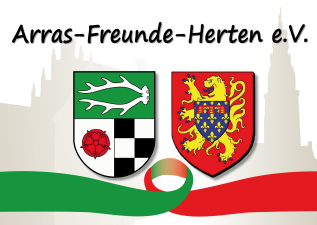 Arras - Freunde - Herten e.V.Rundschreiben 119 -      1. VorsitzenderArras-Freunde Herten e.V.,45701 Herten, Ziegeleistr.57         Dr. Karl OttE-mail: arras-freunde-herten@gmx.deott-karl@web.dehomepage: www.arras-freunde-herten.deTel:   0209 – 611902Mobil :0176 7057 9523Konto: IBAN: DE55426501500050163195 